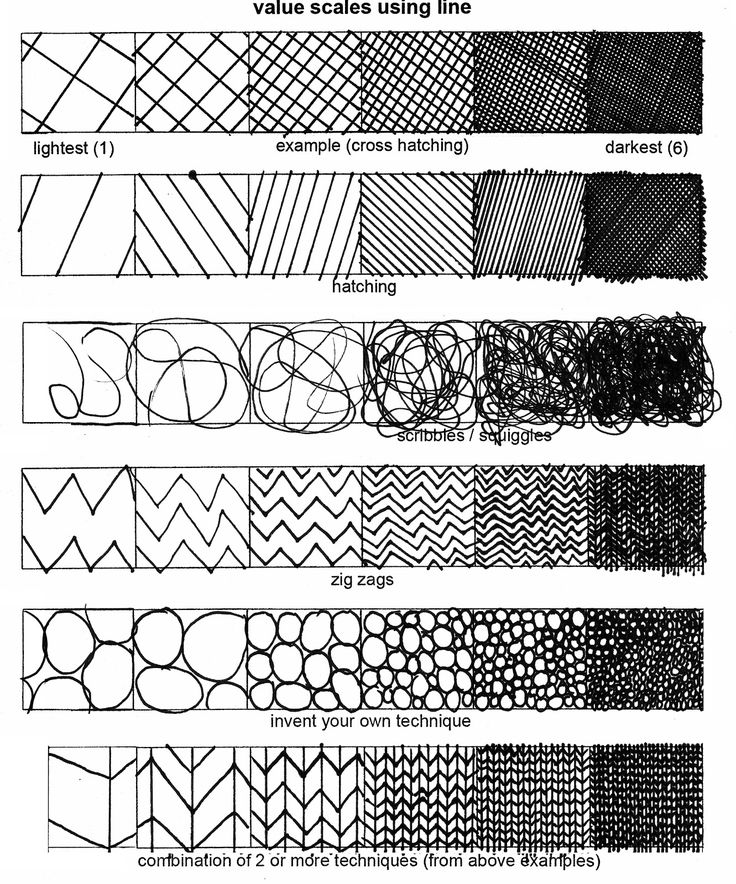 Name:Values and Shading AssignmentLightest								DarkestHatchingCross HatchingScribblingSmudging Color 1Color 2